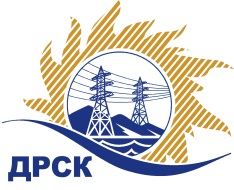 Акционерное Общество«Дальневосточная распределительная сетевая  компания»ПРОТОКОЛ № 256/УР-РЗакупочной комиссии по рассмотрению заявок открытого электронного запроса предложений на право заключения договора на выполнение работ«Капитальный ремонт ЗиС СП ЦЭС филиала ХЭС» (закупка 1033 раздела 1.1. ГКПЗ 2018 г.)ПРИСУТСТВОВАЛИ: члены постоянно действующей Закупочной комиссии АО «ДРСК»  1-го уровня.ВОПРОСЫ, ВЫНОСИМЫЕ НА РАССМОТРЕНИЕ ЗАКУПОЧНОЙ КОМИССИИ: О  рассмотрении результатов оценки заявок Участников.О признании заявок соответствующими условиям запроса предложений.О предварительной ранжировке заявок.О проведении переторжки.РЕШИЛИ:По вопросу № 1Признать объем полученной информации достаточным для принятия решения.Утвердить цены, полученные на процедуре вскрытия конвертов с предложениями участников открытого запроса предложений.По вопросу № 2Признать заявки ООО "Монолит Арго" г. Хабаровск, ООО «Ремонтно-Строительная организация»  Хабаровск соответствующими условиям закупки.По вопросу № 3Утвердить предварительную ранжировку предложений Участников:По вопросу № 4	Провести переторжку. Допустить к участию в переторжке предложения следующих участников: ООО "Монолит Арго" г. Хабаровск, ООО «Ремонтно-Строительная организация»  Хабаровск.  Определить форму переторжки: очная. Процедура переторжки будет проводиться в соответствии с Регламентом Торговой площадки Системы https://rushydro.roseltorg.ru.Установить шаг переторжки в размере 0,1% до 1 % от начальной (максимальной) цены договора.Назначить переторжку на 23.03.2018 в 14:00 час. (Амурского времени).Место проведения переторжки: Единая электронная торговая площадка (АО «ЕЭТП»), по адресу в сети «Интернет»: https://rushydro.roseltorg.ruФайл(ы) с новой ценой должны быть предоставлены на ЕЭТП в течение 24 часов с момента завершения процедуры переторжки.Секретарю комиссии уведомить участников, приглашенных к участию в переторжке, о принятом комиссией решенииСекретарь Закупочной комиссии  1 уровня АО «ДРСК»                                                  ____________________       М.Г.ЕлисееваЧувашова О.В.(416-2) 397-242г. Благовещенск         «21» марта  2018№ п/пПорядковый номер заявкиДата и время внесения изменений в заявкуНаименование участникаЗаявка без НДСЗаявка с НДССтавка НДС1102.03.2018 02:28ООО «Ремонтно-Строительная организация» 
ИНН/КПП 2724183909/272401001 
ОГРН 11327240115732 402 591.182 402 591.18Без НДС2202.03.2018 09:20ООО "Монолит Арго" 
ИНН/КПП 2723159999/272301001 
ОГРН 11327230021802 410 000.002 843 800.0018%Место в предварительной ранжировкеНаименование участника и его адресЦена заявки  на участие в закупке без НДС, руб.Цена заявки  на участие в закупке с НДС, руб.Предварительная оценка предпочтительности заявок1 местоООО «Ремонтно-Строительная организация» 
ИНН/КПП 2724183909/272401001 
ОГРН 11327240115732 402 591.182 402 591.180,432 местоООО "Монолит Арго" 
ИНН/КПП 2723159999/272301001 
ОГРН 11327230021802 410 000.002 843 800.000,33